Information collected in the Medical RecordInformation collected with the Patient (Interview)Physical Evaluation of the PatientAssessment of Disability Degree in Post-release due to CureDATE: _____/_____/_____       Name of the Pacient:__________________________Birthday: ___/____/____		Age in the date of evaluation:______Classification of the Grade of Physical DisabilityProject registration number:Project registration number:Medical record number:Medical record number:Date of collection:_____/_____/_____General dataGeneral dataGeneral dataGeneral dataGeneral dataPatient's name:Zone: 1.urban 2.rural Unit: 1.Good Samaritan 2.PSF Patient's name:Zone: 1.urban 2.rural Unit: 1.Good Samaritan 2.PSF Patient's name:Zone: 1.urban 2.rural Unit: 1.Good Samaritan 2.PSF Patient's name:Zone: 1.urban 2.rural Unit: 1.Good Samaritan 2.PSF Patient's name:Zone: 1.urban 2.rural Unit: 1.Good Samaritan 2.PSF Patient IdentificationPatient IdentificationPatient IdentificationPatient IdentificationPatient IdentificationQ 1SexSexQ 2Date of birthDate of birthQ 3RaceRaceQ 4EducationEducationQ 05Diagnosis OccupationDiagnosis OccupationClinical and Epidemiological Characteristics of LeprosyClinical and Epidemiological Characteristics of LeprosyClinical and Epidemiological Characteristics of LeprosyClinical and Epidemiological Characteristics of LeprosyClinical and Epidemiological Characteristics of LeprosyClinical and Epidemiological Characteristics of LeprosyClinical and Epidemiological Characteristics of LeprosyClinical and Epidemiological Characteristics of LeprosyQ 06Input modeInput modeQ 07New case detection modeNew case detection modeQ 08Number of skin lesionsNumber of skin lesionsQ 09Clinical Form (Madrid)Clinical Form (Madrid)Q 10Operational ClassificationOperational ClassificationQ 11Number of nerves affected in the diagnosisNumber of nerves affected in the diagnosisQ 12BacilloscopyBacilloscopyQ 13Therapeutic schemeTherapeutic scheme  1.PQT/PB/6 months  2.PQT/MB /12 months                     3.Other substitute schemes  1.PQT/PB/6 months  2.PQT/MB /12 months                     3.Other substitute schemes  1.PQT/PB/6 months  2.PQT/MB /12 months                     3.Other substitute schemes  1.PQT/PB/6 months  2.PQT/MB /12 months                     3.Other substitute schemes  1.PQT/PB/6 months  2.PQT/MB /12 months                     3.Other substitute schemesQ 14Date of diagnosisDate of diagnosis_____/_____/__________/_____/__________/_____/__________/_____/__________/_____/_____Q 15MDT start dateMDT start date_____/_____/__________/_____/__________/_____/__________/_____/__________/_____/_____Q 16End date of MDTEnd date of MDT_____/_____/__________/_____/__________/_____/__________/_____/__________/_____/_____Q 17Release date due to cureRelease date due to cure_____/_____/__________/_____/__________/_____/__________/_____/__________/_____/_____Q 18Start date of signs and symptomsStart date of signs and symptomsQ 19Leprosy reaction during treatment?Leprosy reaction during treatment?1. Yes2. No9. Do not know1. Yes2. No9. Do not know1. Yes2. No9. Do not know1. Yes2. No9. Do not know Reaction type:1.Type I  2.TypeII 3.Neuritis4. had no reaction9. Do not knowQ 20Leprosy reaction after release due to cure?Leprosy reaction after release due to cure?Yes       2. No9.  Do not knowYes       2. No9.  Do not knowYes       2. No9.  Do not knowYes       2. No9.  Do not knowReaction type:1.Type I  2.TypeII 3.Neuritis4. had no reaction9. Do not knowQ 21 Did you receive a medical certificate for treatment? 1. Yes     2. No  9.Do not Know Did you receive a medical certificate for treatment? 1. Yes     2. No  9.Do not Know Did you receive a medical certificate for treatment? 1. Yes     2. No  9.Do not Know Did you receive a medical certificate for treatment? 1. Yes     2. No  9.Do not KnowDate of the certificate:____/____/_____Clearance time___________________Clearance time___________________Q 22Received medical certificate after release for cure? 1. Yes     2. No  9.Do not KnowReceived medical certificate after release for cure? 1. Yes     2. No  9.Do not KnowReceived medical certificate after release for cure? 1. Yes     2. No  9.Do not KnowReceived medical certificate after release for cure? 1. Yes     2. No  9.Do not KnowDate of the certificate:__/____/_____Clearance time___________________Clearance time___________________Q23Did you rest during the treatment? 1. Yes     2. No  9.Do not KnowDid you rest during the treatment? 1. Yes     2. No  9.Do not KnowDid you rest during the treatment? 1. Yes     2. No  9.Do not KnowDid you rest during the treatment? 1. Yes     2. No  9.Do not KnowIn what location?In what location?In what location?Q24Complaints during treatment?1. Yes     2. No  9.Do not KnowComplaints during treatment?1. Yes     2. No  9.Do not KnowComplaints during treatment?1. Yes     2. No  9.Do not KnowComplaints during treatment?1. Yes     2. No  9.Do not KnowWhich are?Which are?Which are?Q25Were laboratory tests requested?1. Yes     2. No  9.Do not KnowWere laboratory tests requested?1. Yes     2. No  9.Do not KnowWere laboratory tests requested?1. Yes     2. No  9.Do not KnowWere laboratory tests requested?1. Yes     2. No  9.Do not KnowWhich are?Which are?Which are?Q26Laboratory changes?1. Yes     2. No  9.Do not KnowLaboratory changes?1. Yes     2. No  9.Do not KnowLaboratory changes?1. Yes     2. No  9.Do not KnowLaboratory changes?1. Yes     2. No  9.Do not KnowWhich are?Which are?Which are?Q27 Change in medication regimen?        1. Yes     2. No  9.Do not Know Change in medication regimen?        1. Yes     2. No  9.Do not Know Change in medication regimen?        1. Yes     2. No  9.Do not Know Change in medication regimen?        1. Yes     2. No  9.Do not KnowWhich are?Which are?Which are?Q28Other medications prescribed? 1. Yes     2. No  9.Do not Know Other medications prescribed? 1. Yes     2. No  9.Do not Know Other medications prescribed? 1. Yes     2. No  9.Do not Know Other medications prescribed? 1. Yes     2. No  9.Do not Know Which are?Which are?Which are?Q29Post-release complaints from treatment?1. Yes     2. No  9.Do not KnowPost-release complaints from treatment?1. Yes     2. No  9.Do not KnowPost-release complaints from treatment?1. Yes     2. No  9.Do not KnowPost-release complaints from treatment?1. Yes     2. No  9.Do not KnowWhich are?Which are?Which are?Q30Contact exams?1. Yes     2. No  9.Do not KnowContact exams?1. Yes     2. No  9.Do not KnowContact exams?1. Yes     2. No  9.Do not KnowContact exams?1. Yes     2. No  9.Do not KnowHow many examinedHow many examinedHow many examinedQ30Contact exams?1. Yes     2. No  9.Do not KnowContact exams?1. Yes     2. No  9.Do not KnowContact exams?1. Yes     2. No  9.Do not KnowContact exams?1. Yes     2. No  9.Do not KnowQ341. Yes     2. No  9.Do not Know 1. Yes     2. No  9.Do not Know 1. Yes     2. No  9.Do not Know 1. Yes     2. No  9.Do not Know KinshipKinshipKinshipAssessment of the Degree of Physical DisabilityAssessment of the Degree of Physical DisabilityAssessment of the Degree of Physical DisabilityAssessment of the Degree of Physical DisabilityAssessment of the Degree of Physical DisabilityAssessment of the Degree of Physical DisabilityAssessment of the Degree of Physical DisabilityAssessment of the Degree of Physical DisabilityQ35Degree of disability in diagnosis1. Grade 0     2.  Grade  1     3.  Grade  2     4.  Not rated Date of the certificate: _____/_____/_____1. Grade 0     2.  Grade  1     3.  Grade  2     4.  Not rated Date of the certificate: _____/_____/_____1. Grade 0     2.  Grade  1     3.  Grade  2     4.  Not rated Date of the certificate: _____/_____/_____1. Grade 0     2.  Grade  1     3.  Grade  2     4.  Not rated Date of the certificate: _____/_____/_____1. Grade 0     2.  Grade  1     3.  Grade  2     4.  Not rated Date of the certificate: _____/_____/_____1. Grade 0     2.  Grade  1     3.  Grade  2     4.  Not rated Date of the certificate: _____/_____/_____Q 36Degree of disability at release from treatmentDegree of disability at release from treatmentDegree of disability at release from treatment1.  Grade  0     2.  Grade  1     3.  Grade  2     4.  Not rated  Date of the certificate   _____/_____/_____1.  Grade  0     2.  Grade  1     3.  Grade  2     4.  Not rated  Date of the certificate   _____/_____/_____1.  Grade  0     2.  Grade  1     3.  Grade  2     4.  Not rated  Date of the certificate   _____/_____/_____1.  Grade  0     2.  Grade  1     3.  Grade  2     4.  Not rated  Date of the certificate   _____/_____/_____Interview date: _____/_____/_____Interview date: _____/_____/_____Interview date: _____/_____/_____Interview date: _____/_____/_____Interview date: _____/_____/_____Income ConditionsIncome ConditionsIncome ConditionsIncome ConditionsIncome ConditionsQ 37Q 37Marital StatusMarital StatusQ 38Q 38Current schoolingCurrent schoolingQ 39Q 39Do you perform a paid activity after the occurrence of the disease?Do you perform a paid activity after the occurrence of the disease?YesNoWhich one:_________________________Q 40Q 40How many people live with you?How many people live with you?Number: ___________________________Q 41Q 41Family incomeFamily income no income R$____________________Q 42Q 42Do you usually drink alcohol?Do you usually drink alcohol?Yes      3. Do not drinkNoQ 44Q 44How much money do you make in a month?How much money do you make in a month?No incomeR$ ____________________Q 45Q 45Did you have to change of services after the disease occurrence?Did you have to change of services after the disease occurrence?YesNoWhat was your occupation:____________Q 46Q 46Do you started to receive some government benefit after the disease occurrence?Do you started to receive some government benefit after the disease occurrence?YesNoWhich one:________________________Q 47Q 47Do you feel guilty (upset with yourself) for the way you usually drink?Do you feel guilty (upset with yourself) for the way you usually drink?YesNoClinical and Epidemiological Characteristics of LeprosyClinical and Epidemiological Characteristics of LeprosyClinical and Epidemiological Characteristics of LeprosyClinical and Epidemiological Characteristics of LeprosyClinical and Epidemiological Characteristics of LeprosyQ 48When the symptoms of the disease started?When the symptoms of the disease started?Approximate time:__________________Approximate time:__________________Q 49Time between onset of symptoms and start of treatmentTime between onset of symptoms and start of treatmentApproximate time: _________________Approximate time: _________________Q 50Have you ever felt that you should decrease the amount of drink or stop drinking?Have you ever felt that you should decrease the amount of drink or stop drinking?Yes     3. Do not drinkNoYes     3. Do not drinkNoQ 51Did you have leprosy reactions during treatment?Did you have leprosy reactions during treatment?YesNo                  3. Do not knowYesNo                  3. Do not knowQ 52Did you were remove from work during the period of leprosy reactions in the treatment?Did you were remove from work during the period of leprosy reactions in the treatment?YesNoFor how long:____________________YesNoFor how long:____________________Q 53Did you have leprosy reactions after release from MDT?Did you have leprosy reactions after release from MDT?YesNo            3. Do not knowYesNo            3. Do not knowQ 54Did you were remove from work during the period of leprosy reactions after release from MDT?Did you were remove from work during the period of leprosy reactions after release from MDT?YesNoFor how long: ___________________YesNoFor how long: ___________________Q 55Did you receive orientation on preventing disability at release?Did you receive orientation on preventing disability at release?Yes                               NoYes                               NoQ 56What orientation did you receive at release?What orientation did you receive at release?Inspection of the eyes for rednessOrientation of the importance of blinking the eyes frequentlyWearing sunglassesUse of eye dropsInspection of hands and feet for signs of woundsHydration and lubricationDressingsPlastered splintsShoes modificationUse of a dorsiflexor deviceRestingPerforming exercisesInspection of the eyes for rednessOrientation of the importance of blinking the eyes frequentlyWearing sunglassesUse of eye dropsInspection of hands and feet for signs of woundsHydration and lubricationDressingsPlastered splintsShoes modificationUse of a dorsiflexor deviceRestingPerforming exercisesQ 57Do people annoy you because they criticize the way you are drinking?Do people annoy you because they criticize the way you are drinking?Yes   3. Do not knowNoYes   3. Do not knowNoQ 58Did you experience any of the following symptoms after being released for a cure:Did you experience any of the following symptoms after being released for a cure:Dry / stuffy / bleeding noseRed / dry / itchy / sore eyesPain in the limbsWeakness in the limbsTinglingLosing the slipperHave / had been injuredDry / stuffy / bleeding noseRed / dry / itchy / sore eyesPain in the limbsWeakness in the limbsTinglingLosing the slipperHave / had been injuredQ 59When symptoms of complications started after release from MDT?When symptoms of complications started after release from MDT?Time in months approximately:________Time in months approximately:________Q60Did you have any problem during the treatment?	1. Yes               2. NoDid you have any problem during the treatment?	1. Yes               2. NoWhich problems?Which problems?Q61Were requested laboratory tests?           1. Yes       2. NoWere requested laboratory tests?           1. Yes       2. NoWhich one?Which one?Q62Did you have problems in the exams?                1. Yes               2. NoDid you have problems in the exams?                1. Yes               2. NoWhich one?Which one?Q63Did you have to change your medicine?                1. Yes               2. NoDid you have to change your medicine?                1. Yes               2. NoWhich one?Which one?Q64Did you receive another medicines?                1. Yes               2. NoDid you receive another medicines?                1. Yes               2. NoWhich one?Which one?Q65Did you have problems after de release from the treatment?                1. Yes      2. NoDate:Did you have problems after de release from the treatment?                1. Yes      2. NoDate:What post-release problems?What post-release problems?Q66Were your relatives examined?	1. Yes               2. NoWere your relatives examined?	1. Yes               2. NoHow many relatives were examined? 	How many relatives were not examined?How many relatives were examined? 	How many relatives were not examined?Q67Did the parents have the presence of vaccine scar (BCG)?          1. Yes               2. NoDid the parents have the presence of vaccine scar (BCG)?          1. Yes               2. NoHow many had the scar?How many did not have the scar?How many had the scar?How many did not have the scar?Q68How many with one scars?How many with one scars?Q69How many with two scars?How many with two scars?Q70Did the contacts have leprosy?          1. Yes               2. NoDid the contacts have leprosy?          1. Yes               2. NoDegree of kinship:______________________Degree of kinship:______________________Q71What does mean cure for you?What does mean cure for you?Q72Do you feel cured of leprosy?Do you feel cured of leprosy?1. Yes               2. No1. Yes               2. NoWhy?Why?Inspection and assessment of sensitivity in hands and feetInspection and assessment of sensitivity in hands and feetInspection and assessment of sensitivity in hands and feetInspection and assessment of sensitivity in hands and feetInspection and assessment of sensitivity in hands and feetInspection and assessment of sensitivity in hands and feetInspection and assessment of sensitivity in hands and feetInspection and assessment of sensitivity in hands and feetInspection and assessment of sensitivity in hands and feetRight Hand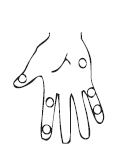 Right HandRight HandLeft Hand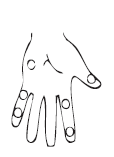 Left HandRight Foot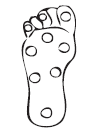 Right FootRight FootLeft Foot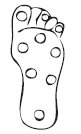 RLNumber of nerves affectedNumber of nerves affectedRRLNumber of nerves affectedNumber of nerves affectedNone nerve affectedNone nerve affectedNone nerve affectedNone nerve affectedOne nerve affectedOne nerve affectedOne nerve affectedOne nerve affectedTwo nerves affectedTwo nerves affectedTwo nerves affectedTwo nerves affectedThree nerves affectedThree nerves affectedGradeEyesEyesEyesEyesEyesHandHandHandHandFootFootFootFootGradeSigns and / or symptomsRRLSigns and / or symptomsSigns and / or symptomsRLSigns and / or symptomsSigns and / or symptomsRL0No problem with the eyesNo problem with the handNo problem with the handNo problem with the feetNo problem with the feet1Decrease or loss of sensationDecrease or loss of sensation (do not fell 2g)Decrease or loss of sensation (do not fell 2g)Decrease or loss of sensation (do not feel 2g)Decrease or loss of sensation (do not feel 2g)2Logophthalmos and / or ectropionTrophic injuries and / or traumatic injuriesTrophic injuries and / or traumatic injuriesTrophic injuries and / or traumatic injuriesTrophic injuries and / or traumatic injuries2TrichiasisClawsClawsClawsClaws2Central corneal opacityReabsorptionReabsorptionReabsorptionReabsorption2Visual acuity less than 0.1 or do not count fingers in a distance of 6 metersFallen handFallen handFallen footFallen foot2Visual acuity less than 0.1 or do not count fingers in a distance of 6 metersFallen handFallen handAnkle contractureAnkle contractureHighest gradeHighest gradeHighest gradeHighest gradeHighest gradeGrade of Physical Disability Grade of Physical Disability Grade of Physical Disability Grade 0           2. Grade 1              3. Grade 2Grade 0           2. Grade 1              3. Grade 2Grade 0           2. Grade 1              3. Grade 2Grade 0           2. Grade 1              3. Grade 2Grade 0           2. Grade 1              3. Grade 2Grade 0           2. Grade 1              3. Grade 2Grade 0           2. Grade 1              3. Grade 2Grade 0           2. Grade 1              3. Grade 2Grade 0           2. Grade 1              3. Grade 2Grade 0           2. Grade 1              3. Grade 2Grade 0           2. Grade 1              3. Grade 2